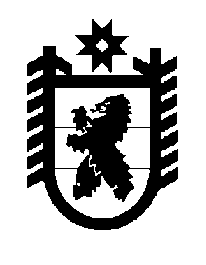 Российская Федерация Республика Карелия    ПРАВИТЕЛЬСТВО РЕСПУБЛИКИ КАРЕЛИЯПОСТАНОВЛЕНИЕот 19 июля 2012 года № 227-Пг. Петрозаводск О внесении изменений в постановление ПравительстваРеспублики Карелия от 9 февраля 2008 года № 28-ППравительство Республики Карелия п о с т а н о в л я е т:Внести в Порядок заключения договоров купли-продажи лесных насаждений для собственных нужд, утвержденный постановлением Правительства Республики Карелия от 9 февраля 2008 года № 28-П «Об утверждении Порядка заключения договоров купли-продажи лесных насаждений для собственных нужд» (Собрание законодательства Республики Карелия, 2008, № 2, ст.166; № 8, ст.1007; 2009, № 12, ст.1487), следующие изменения:1) подпункт 2 пункта 5 изложить в следующей редакции:«2) для целей отопления жилых домов (квартир), жилых помещений, не имеющих централизованного отопления, – документы о наличии в жилом доме (квартире), жилом помещении, в котором проживает заявитель, печного отопления и количестве печей, а также документы, подтверждающие место фактического проживания (регистрация по месту жительства или регистрация по месту пребывания); для отопления бань – документы о наличии печного отопления и количестве печей;»;2) в пункте 7 после слова «государственные» дополнить словом «казенные»;3) абзац первый пункта 8 изложить в следующей редакции:«8. Уполномоченный орган рассматривает заявление гражданина и прилагающиеся к нему документы (далее – заявление) в течение пятнадцати календарных дней с даты его поступления. По результатам рассмотрения заявления выносится решение о заключении договора либо возврате заявления гражданину на следующих основаниях:»;4) пункт 8 дополнить подпунктом 3 следующего содержания:«3) отсутствие документов, необходимых для подтверждения требуемого объема древесины для собственных нужд, указанных в           пункте 5 настоящего Порядка.»;5) пункт 9 изложить в следующей редакции:«9. О принятом решении о заключении договора уполномоченный орган информирует гражданина в письменной форме в течение пятнадцати календарных дней после принятия решения. Возврат заявления гражданину производится в течение пятнадцати календарных дней со дня рассмотрения заявления с обоснованием причин возврата.».            Глава Республики  Карелия                                                            А.П. Худилайнен